Тариф для Граждан РФ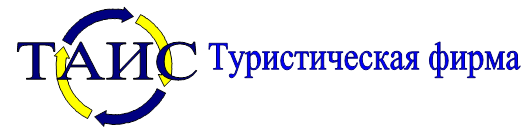 Общежитие гостиничного типа при РГПУ им. ГерценаОбщежитие гостиничного типа при РГПУ им. ГерценаОбщежитие гостиничного типа при РГПУ им. ГерценаОбщежитие гостиничного типа при РГПУ им. ГерценаАдрес: ул. Казанская, д. 6. Центр города.Адрес: ул. Казанская, д. 6. Центр города.Адрес: ул. Казанская, д. 6. Центр города.Проезд: станция метро «Невский проспект/ Гостиный двор» в 5-и минутах ходьбы, в 2-х минутах ходьбы от Невского проспекта.Проезд: станция метро «Невский проспект/ Гостиный двор» в 5-и минутах ходьбы, в 2-х минутах ходьбы от Невского проспекта.Проезд: станция метро «Невский проспект/ Гостиный двор» в 5-и минутах ходьбы, в 2-х минутах ходьбы от Невского проспекта.Проезд: станция метро «Невский проспект/ Гостиный двор» в 5-и минутах ходьбы, в 2-х минутах ходьбы от Невского проспекта.Проезд: станция метро «Невский проспект/ Гостиный двор» в 5-и минутах ходьбы, в 2-х минутах ходьбы от Невского проспекта.Проезд: станция метро «Невский проспект/ Гостиный двор» в 5-и минутах ходьбы, в 2-х минутах ходьбы от Невского проспекта.Проезд: станция метро «Невский проспект/ Гостиный двор» в 5-и минутах ходьбы, в 2-х минутах ходьбы от Невского проспекта.Номера: различной категории и очень разные по качеству: Номера: различной категории и очень разные по качеству: Номера: различной категории и очень разные по качеству: Блоки из 2-х комнат: 1+1, 2+2, 2+3 (1, 2-х, 3-х местные комнаты с односпальными кроватями, TV, Х, санузел общий на блок)Блоки из 2-х комнат: 1+1, 2+2, 2+3 (1, 2-х, 3-х местные комнаты с односпальными кроватями, TV, Х, санузел общий на блок)Блоки из 2-х комнат: 1+1, 2+2, 2+3 (1, 2-х, 3-х местные комнаты с односпальными кроватями, TV, Х, санузел общий на блок)Блоки из 2-х комнат: 1+1, 2+2, 2+3 (1, 2-х, 3-х местные комнаты с односпальными кроватями, TV, Х, санузел общий на блок)Блоки из 2-х комнат: 1+1, 2+2, 2+3 (1, 2-х, 3-х местные комнаты с односпальными кроватями, TV, Х, санузел общий на блок)Блоки из 2-х комнат: 1+1, 2+2, 2+3 (1, 2-х, 3-х местные комнаты с односпальными кроватями, TV, Х, санузел общий на блок)Блоки из 2-х комнат: 1+1, 2+2, 2+3 (1, 2-х, 3-х местные комнаты с односпальными кроватями, TV, Х, санузел общий на блок)2-х, 3-х м. номера с удобствами (однокомнатные) комната с 2-мя односпальными или 1 двуспальной кроватью, TV, Х. Просторная ванная комната оснащена душевой кабиной или ванной, унитазом, раковиной, набором средств гигиены (туалетная бумага и сашеты: мыло, шампунь и гель для душа).2-х, 3-х м. номера с удобствами (однокомнатные) комната с 2-мя односпальными или 1 двуспальной кроватью, TV, Х. Просторная ванная комната оснащена душевой кабиной или ванной, унитазом, раковиной, набором средств гигиены (туалетная бумага и сашеты: мыло, шампунь и гель для душа).2-х, 3-х м. номера с удобствами (однокомнатные) комната с 2-мя односпальными или 1 двуспальной кроватью, TV, Х. Просторная ванная комната оснащена душевой кабиной или ванной, унитазом, раковиной, набором средств гигиены (туалетная бумага и сашеты: мыло, шампунь и гель для душа).2-х, 3-х м. номера с удобствами (однокомнатные) комната с 2-мя односпальными или 1 двуспальной кроватью, TV, Х. Просторная ванная комната оснащена душевой кабиной или ванной, унитазом, раковиной, набором средств гигиены (туалетная бумага и сашеты: мыло, шампунь и гель для душа).2-х, 3-х м. номера с удобствами (однокомнатные) комната с 2-мя односпальными или 1 двуспальной кроватью, TV, Х. Просторная ванная комната оснащена душевой кабиной или ванной, унитазом, раковиной, набором средств гигиены (туалетная бумага и сашеты: мыло, шампунь и гель для душа).2-х, 3-х м. номера с удобствами (однокомнатные) комната с 2-мя односпальными или 1 двуспальной кроватью, TV, Х. Просторная ванная комната оснащена душевой кабиной или ванной, унитазом, раковиной, набором средств гигиены (туалетная бумага и сашеты: мыло, шампунь и гель для душа).2-х, 3-х м. номера с удобствами (однокомнатные) комната с 2-мя односпальными или 1 двуспальной кроватью, TV, Х. Просторная ванная комната оснащена душевой кабиной или ванной, унитазом, раковиной, набором средств гигиены (туалетная бумага и сашеты: мыло, шампунь и гель для душа).2-х комнатные п/люксы (двухместные), 3-х комнатные люксы (двухместные)2-х комнатные п/люксы (двухместные), 3-х комнатные люксы (двухместные)2-х комнатные п/люксы (двухместные), 3-х комнатные люксы (двухместные)2-х комнатные п/люксы (двухместные), 3-х комнатные люксы (двухместные)2-х комнатные п/люксы (двухместные), 3-х комнатные люксы (двухместные)Уборка номеров во время проживания не производитсяУборка номеров во время проживания не производитсяУборка номеров во время проживания не производитсяЗавтрак: не входит в стоимость.Завтрак: не входит в стоимость.В гостинице: камера хранения (платная), кафе, парикмахерскаяВ гостинице: камера хранения (платная), кафе, парикмахерскаяВ гостинице: камера хранения (платная), кафе, парикмахерскаяНа этажах установлены кулеры с очищенной холодной и горячей водой, оборудовано место для глажки личных вещей, утюг.На этажах установлены кулеры с очищенной холодной и горячей водой, оборудовано место для глажки личных вещей, утюг.На этажах установлены кулеры с очищенной холодной и горячей водой, оборудовано место для глажки личных вещей, утюг.На этажах установлены кулеры с очищенной холодной и горячей водой, оборудовано место для глажки личных вещей, утюг.На этажах установлены кулеры с очищенной холодной и горячей водой, оборудовано место для глажки личных вещей, утюг.На этажах установлены кулеры с очищенной холодной и горячей водой, оборудовано место для глажки личных вещей, утюг.На этажах установлены кулеры с очищенной холодной и горячей водой, оборудовано место для глажки личных вещей, утюг.Цены указаны в рублях за номер за ночь, включают все налоги и вашу комиссию 10% и НЕ ВКЛЮЧАЮТ ЗАВТРАКЦены указаны в рублях за номер за ночь, включают все налоги и вашу комиссию 10% и НЕ ВКЛЮЧАЮТ ЗАВТРАКЦены указаны в рублях за номер за ночь, включают все налоги и вашу комиссию 10% и НЕ ВКЛЮЧАЮТ ЗАВТРАКЦены указаны в рублях за номер за ночь, включают все налоги и вашу комиссию 10% и НЕ ВКЛЮЧАЮТ ЗАВТРАКЦены указаны в рублях за номер за ночь, включают все налоги и вашу комиссию 10% и НЕ ВКЛЮЧАЮТ ЗАВТРАКЦены указаны в рублях за номер за ночь, включают все налоги и вашу комиссию 10% и НЕ ВКЛЮЧАЮТ ЗАВТРАКЦены указаны в рублях за номер за ночь, включают все налоги и вашу комиссию 10% и НЕ ВКЛЮЧАЮТ ЗАВТРАКРГПУ01.03.23 - 17.13.2301.03.23 - 17.13.2318.03.23 - 31.03.2318.03.23 - 31.03.23РГПУ01.04.23 - 28.04.2301.04.23 - 28.04.2329.04.23 - 28.08.2329.04.23 - 28.08.2329.08.23 - 29.12.2329.08.23 - 29.12.23РГПУ10.01.23 - 17.03.2310.01.23 - 17.03.2330.12.23 - 10.01.2430.12.23 - 10.01.24Номера гостиницыСтоимость места, руб./суткиСтоимость номера, руб./суткиСтоимость места, руб./суткиСтоимость номера, руб./суткиСтоимость места, руб./суткиСтоимость номера, руб./суткиПолулюкс 2 х комнатные (апартаменты)729678087552Полулюкс 2 х комнатные (апартаменты)6016 (при одноместном) 6528 (при одноместном)6272 (при одноместном)Одноместный номер        с удобствами460846085248524848644864Одноместный номер                 Эконом198419842432243221762176Двухместный номер          с удобствами243248642816563225605120Трёхместный номер           с удобствами198459522432729621766528Одноместный номер в блоке243224322944294426882688Двухместный номер в блоке172834561984396818563712Трёхместный номер в блоке140842241664499214724416Четырёхместный номер в блоке140856321600640014725888Дополнительная кровать – 50 % от стоимости места в номере.Дополнительная кровать – 50 % от стоимости места в номере.Размещение для иностранных граждан – по такому же тарифу, дополнительно оплачивается регистрационный сбор Размещение для иностранных граждан – по такому же тарифу, дополнительно оплачивается регистрационный сбор Размещение для иностранных граждан – по такому же тарифу, дополнительно оплачивается регистрационный сбор Размещение для иностранных граждан – по такому же тарифу, дополнительно оплачивается регистрационный сбор Размещение для иностранных граждан – по такому же тарифу, дополнительно оплачивается регистрационный сбор с человека и просим обратить внимание, что это общежитие предъявляет очень большие требования к документам с человека и просим обратить внимание, что это общежитие предъявляет очень большие требования к документам с человека и просим обратить внимание, что это общежитие предъявляет очень большие требования к документам с человека и просим обратить внимание, что это общежитие предъявляет очень большие требования к документам с человека и просим обратить внимание, что это общежитие предъявляет очень большие требования к документам (нужно, чтобы паспорт, миграционная карта были в соответствии).(нужно, чтобы паспорт, миграционная карта были в соответствии).(нужно, чтобы паспорт, миграционная карта были в соответствии).(нужно, чтобы паспорт, миграционная карта были в соответствии).(нужно, чтобы паспорт, миграционная карта были в соответствии).